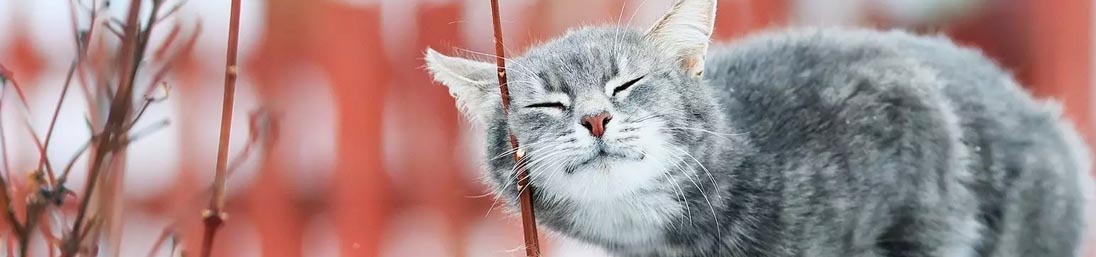 MARCH2025